О системе привлечения зарубежных преподавателей к преподаванию дисциплин/модулейИнтернационализации высшего образования способствует привлечение зарубежных преподавателей.   Зарубежные ученые могут быть привлечены к преподаванию в вузы РК за счет республиканских бюджетных средств, в рамках программы Европейского Союза Эразмус+, программы Посольства США Фулбрайт, за счет  средств университета и за счет собственных средств.Работа по привлечению зарубежных ученых в Костанайском региональном университете им.А.Байтурсынова проводится постоянно в процессе сотрудничества с зарубежными университетами-партнерами. В соответствии с предварительной договоренностью и потребностью университета формируется план приглашения зарубежных ученых.Приглашение зарубежных ученых направлено на интернационализацию обучения в университете, стимулирует активное внедрение принципов Болонского процесса, повышает конкурентоспособность университета, формирует привлекательный имидж университета в обществе, а также способствует развитию академических коммуникативных умений студентов и преподавателей на английском языке.Разработано Положение о порядке привлечения зарубежных специалистов,  устанавливающий  порядок привлечения зарубежных специалистов для работы в НАО «Костанайский региональный университет имени А.Байтурсынова». Целью визита ученых в соответствии с условиями программы является: проведение консультаций и чтение лекций магистрантам и докторантам PhD, руководство диссертационными работами докторантов PhD, участие в научных исследованиях инженерных лабораторий, консультирование по вопросам проведения совместных научно-исследовательских проектов, выступления на конференциях или дискуссиях круглого стола. Университет  ежегодно формирует список зарубежных ученых и направляет заявку в Центр Болонского процесса и академической мобильности с обоснованием необходимости привлечения зарубежных ученых и с указанием ожидаемых измеримых результатов деятельности каждого эксперта.Критериями  привлечения зарубежных ученых являются:Преимущество предоставляется зарубежным ученым, занимающимся перспективными направлениями науки.Преимущество предоставляется носителям английского языка. Зарубежный ученый должен привлекаться в один и тот же вуз не более 3 раз. 4. Допускается софинансирование вузом привлечения зарубежного ученого. 5. Зарубежный ученый  должен быть Сотрудником вуза, входящего в топ-500 международных академических рейтингов и (или) сотрудник международной научной исследовательской школы/лаборатории;6. Зарубежный ученый  должен иметь не менее 5 публикаций за последние три года в международных высокорейтинговых журналах;7. Зарубежный ученый  должен иметь ученую степень доктора наук либо доктора PhD.Ключевые показатели эффективности зарубежных ученыхЗа период работы зарубежному ученому необходимо:1.  Провести лекционные и практические занятия в количестве не менее                     8 академических часов в неделю, в том числе на английском языке не менее                  2 часов.2.  Осуществить со-руководство или консультацию магистерской и (или) докторской диссертацией в количестве не менее 3 часов в неделю.3. Провести не менее двух обучающих тренингов и (или) семинаров для работников вуза.4. Участвовать в подготовке не менее двух научных статей журналах, рекомендованных Министерством и (или) сборниках международных конференций, а также рецензируемых международных журналах.5. Провести обучающие семинары для молодых ученых и докторантов (не менее одного семинара в неделю).6. Провести рецензию не менее одной научной и (или) исследовательской работы.7. Осуществить подготовку proposal (заявки) совместно с молодыми учеными и (или) докторантами (не менее двух) для участия в грантовых программах, международных проектах, международных научных исследованиях.8. Осуществить рецензирование не менее одной образовательной программы и (или) не менее двух силлабусов.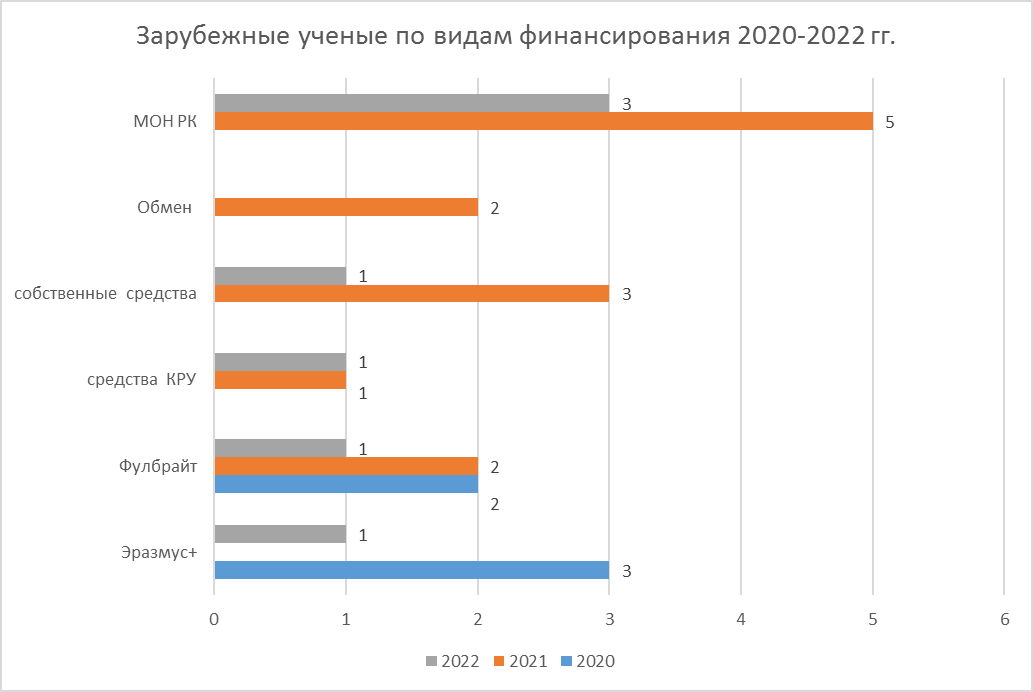 Как показывает рисунок «Зарубежные ученые по видам финансирования 2020-2022 гг», наибольшее количество ученых были приглашены в 2021 и 2022 годах за счет средств республиканского бюджета, в 2020 году с целью реализации международного проекта ЭРАЗМУС+ в КРУ прибыли 3 зарубежных специалиста.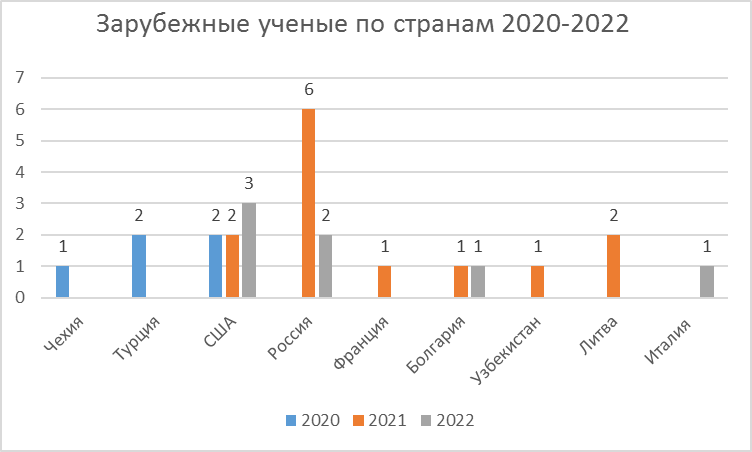 Анализируя рисунок «Зарубежные ученые по странам 2020-2022гг.» можно сделать вывод, что наибольшее количество ученых в 2021 году были приглашены из России (6 чел.). В 2022 году больше всего прибыли в КРУ из США (3 чел.). В связи с пандемией в 2020 году в академической мобильности ППС приняли участие всего 5 зарубежных ученых.О результативности приглашения зарубежных ученых в 2020-2022гг. свидетельствует следующее:– Проведение и чтение лекций для студентов и ППС;- Посещение предприятий;–Проведение курса повышения квалификации по Программе «Экология эпохи зеленого перехода: евразийский взгляд» в объеме 72 ч. с выдачей сертификата (Михайлов Ю.Е.); – Опубликованы 4 совместных научных статьи с преподавателями и магистрантами кафедры естественно-научных дисциплин и кафедры биологии, экологии и химии (Соловьев  С.А.);- Опубликована 1 совместная  научная  статья  с преподавателем кафедры информационных систем (Уразбоев Г.К., Байманкулов );- Консультации докторских и магистерских диссертаций; -Методическая помощь в разработке цифровых образовательных мультимедийных заданий и видеоуроков;- Опубликована 1 совместная  научная  статья  с докторантом и преподавателями  кафедры биологии, экологии и химии (Михайлов Ю.Е., Симанчук);-Участие в международном  проекте на тему «Изучение современного экологического состояния территории Урала и Зауралья» (Михайлов Ю.Е.);-Переработаны и внесены изменения в содержание дисциплин «Геоэкология и устойчивое развитие территорий», «Экология животных и растений»; -Рецензирование научных и исследовательских работ магистрантов, докторантов и ППС;- Проведение обучающего тренинга «Основные методы и принципы исследования животного населения Северной Евразии» (Соловьев С.А.);- Разработка силлабуса по дисциплине «Formal Grammar»(на англ.яз);- Проведение научного семинара на тему «Региональное биоразнообразие и проблемы его изучения» (Соловьев С.А.);- Проведение научного семинара на тему «Цифровая биология» (Соловьев С.А.);- Проведение обучающего тренинга для молодых ученых и ППС «Методы сохранения биологического разнообразия» (Куприянов А.Н.); - Утвержден в качестве зарубежного научного консультанта докторанта кафедры биологии, экологии и химии (Куприянов А.Н.);- Проведение круглого стола Димитаром Петков Караивановым, доктором PhD,  профессором университета химической технологии и металургии г.София, Болгария;- Разработка РУП по дисциплине «Maсhine parts and design basics» («Детали машин и основы проектирования») Димитаром Петков Караивановым., доктором PhD. профессором университета химической технологии и металургии г.София, Болгария;- В рамках реализации двухстороннего договора об академическом сотрудничестве с ФГБОУВО «Уральский государственный лесотехнический университет» (УГЛТУ) и обеспечения устойчивости результатов проекта SUSDEV организована  виртуальная мобильность зарубежных специалистов Михайлова Ю.Г., доктора биологических наук, профессора и Марина Н.В, кандидат хим. наук, доцента кафедры Экологии и природопользования УГЛТУ (РФ);- Проведение онлайн - занятий для студентов 3 курса образовательной программы 6B05201 Экология (Михайлов, Марина);- В рамках виртуальной мобильности проведение  онлайн - занятий для студентов 2 и 3 курса образовательной программы 6B01401- Физическая культура и спорт зарубежным  специалистом Цаповым Евгением Геннадьевичем, кандидатом биологических наук, заведующим кафедрой физической культуры Магнитогорского государственного технического университета им. Г.И. Носова (РФ); - Организация виртуальной мобильности зарубежного специалиста Michel Lambert (г.Лиль, Франция) с проведением онлайн-занятий для студентов ОП Иностранный язык :два иностранных языка,  ОП Иностранная филология, ОП Переводческое дело; - Организация пребывания зарубежных специалистов Анезки Бойл и Элизабет Олгин в 2021-2022 уч.году в КРУ им.А.Байтурсынова; - Проведение обучающего семинара «UTC/ Универсальная лечебная программа» и «Типы Психоактивных веществ и механизмов действия» для ППС, магистрантов и докторантов (Куценок Игорь Борисович);	- Проведение круглого стола с обсуждением вопросов сотрудничества Высшей инженерной школы Корпоративного университета Allur,   Костанайского регионального университета  им. А. Байтурсынова и Туринского политехнического университета (Италия);- Выступление на телевизионном канале   Тобыл тынысы кандидата биологических наук,   профессора кафедры дендрологии факультета лесного хозяйства Лесотехнического университета, г.София, Болгария Ташева А.Н.В целом программа по привлечению зарубежных ученых способствует: укреплению имиджа вуза в мировом образовательном пространстве и вхождению в топ-группу лучших университетов мира; внедрению в учебный план спецкурсов на иностранном языке; пополнению фонда учебно-методических материалов на иностранном языке;посещению ППС курсов английского языка и практическому применению языка во время лекций, семинаров и круглых столов с участием зарубежных профессоров;увеличению  количества публикаций с импакт-фактором у докторантов и ППС университета и  подготовке совместных монографий и учебников; усилению научно-исследовательской деятельности в рамках совместных международных проектов.По решению заседания Ученого совета с целью активизации работы по привлечению зарубежных ученых в следующем году вносятся следующие предложения: Кафедрам, реализующих ОП в докторантуре обязать приглашать  зарубежных ученых (дальнее зарубежье) для разработки совместных  международных проектов и участия в подготовке научных статей журналах, рекомендованных Министерством и (или) сборниках международных конференций, а также рецензируемых международных журналах.Продолжить работу в развитии   сотрудничества с международными организациями для приглашения зарубежных преподавателей.Активизировать работу в направлении расширения международных контактов ППС университета для проведения зарубежными учеными обучающих тренингов и (или) семинаров  с целью профессионального развития профессорско-преподавательского состава университета.С целью более тесного взаимодействия с партнерами  руководителям международных проектов увеличить количество приглашений зарубежных специалистов.Директорам институтов и заведующим кафедр проводить работу по созданию резервной базы зарубежных ученых.Заведующим кафедр  определять план пребывания зарубежного ученого, включающий кроме повышения квалификации ППС и  проведения занятий обучающимся, также и совместные научные исследования и публикации с привлечением докторантов и магистрантов.И.о. начальника ОМС	С.Абишева28.12.2022 года«А. Байтұрсынов атындағы Қостанай өңірлік университеті» КЕАҚНАО « Костанайский  региональный университет имени А.Байтурсынова»АНЫҚТАМАСПРАВКАғылыми  кеңес отырысынана заседание ученого совета28.12.2022 ж.28.12.2022 г.Қостанай қаласыгород Костанай